1148  Sosyal Güvenlikte Tek Bildirim Uygulaması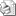 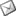 Sayı     : 2009/ 1148Bilindiği üzere Sigortalı işe giriş ve işten ayrılış bildirimleri Çalışma ve Sosyal Güvenlik Bakanlığına, İlgili Bölge Çalışma Müdürlüğüne, İl Sosyal Güvenlik Kurumuna ve Türkiye İş Kurumuna ayrı ayrı verilme uygulaması halen devam etmektedir. Söz konusu sigortalı işe giriş ve işten ayrılış bildirimleri 5838 sayılı Kanun ile 01 Ağustos 2009 tarihinden itibaren Sosyal Güvenlik Kurumuna yapılacak bildirimler yukarıda adı geçen kurumlara da yapılmış sayılacak. Başka bir anlatımla ve eski tabirle SSK’ya yapılacak işe giriş ve işten ayrılış bildirimleri adı geçen kurumlara yapılmış sayılacak.Bu uygulamanın hayata geçirilebilmesi için; işyerlerine Bölge Çalışma Müdürlüklerince verilmiş bulunan dosya numaraları ile SSK Müdürlüğünce verilmiş işyeri sigorta numaralarının eşleşmesi gerekmektedir. Söz konusu eşleşmenin yapılabilmesi için, aylık prim ve hizmet belgelerinin kuruma; e-bildirge kanalıyla gönderilirken Bölge Çalışma Müdürlüklerince verilen dosya numaralarının sisteme girilmesi Sosyal Güvenlik Başkanlığı, Sosyal Sigortalar Genel Müdürlüğü, Prim Tahsilat Daire Başkanlığı’nca istenilmektedir.Sosyal Sigortalar Genel Müdürlüğünce yapılan incelemelerde, işverenlerden büyük bir bölümünün Bölge Çalışma Müdürlüklerince verilen dosya numaralarının sisteme girilmediği tespit edilmiş olup, bu bağlamda; işyerlerine Bölge Çalışma Müdürlüklerince verilen dosya numaralarının; Sosyal Güvenlik Kurumunun isteğine uygun olarak sisteme girilmesi gerekmektedir.Bilgi ve gereğini rica ederiz.Özcan KILKIŞ                                                                                 Hilmi KURTOĞLUGenel Sekreter                                                                                  Başkan Vekili